Together with the help of Ms. Michelle Line and Ms. Sherry Moyer, Hamilton 5th graders Lily Potter, Hannah Kaser, Kate Eyman Sophia Ianuzzi, Karen Teo Cruz, Katie Sternick, Averi Stirkey, Taliyah Chandler, Arianna Bear, Reese Evans, Aviana Stackfield, Amerie Miller, Lilly Boychock, and Alliya Doporcyk worked together to create a beautiful hand-crafted children’s book titled “Flat Martin Visits Hamilton,” in which a cut-out of Dr. King travels through Hamilton classrooms, seeing multiple examples of how the concept that “fair and equal don’t mean the same thing” serves to provide students at Hamilton with various learning and growing opportunities as well as the support they need to learn and grow..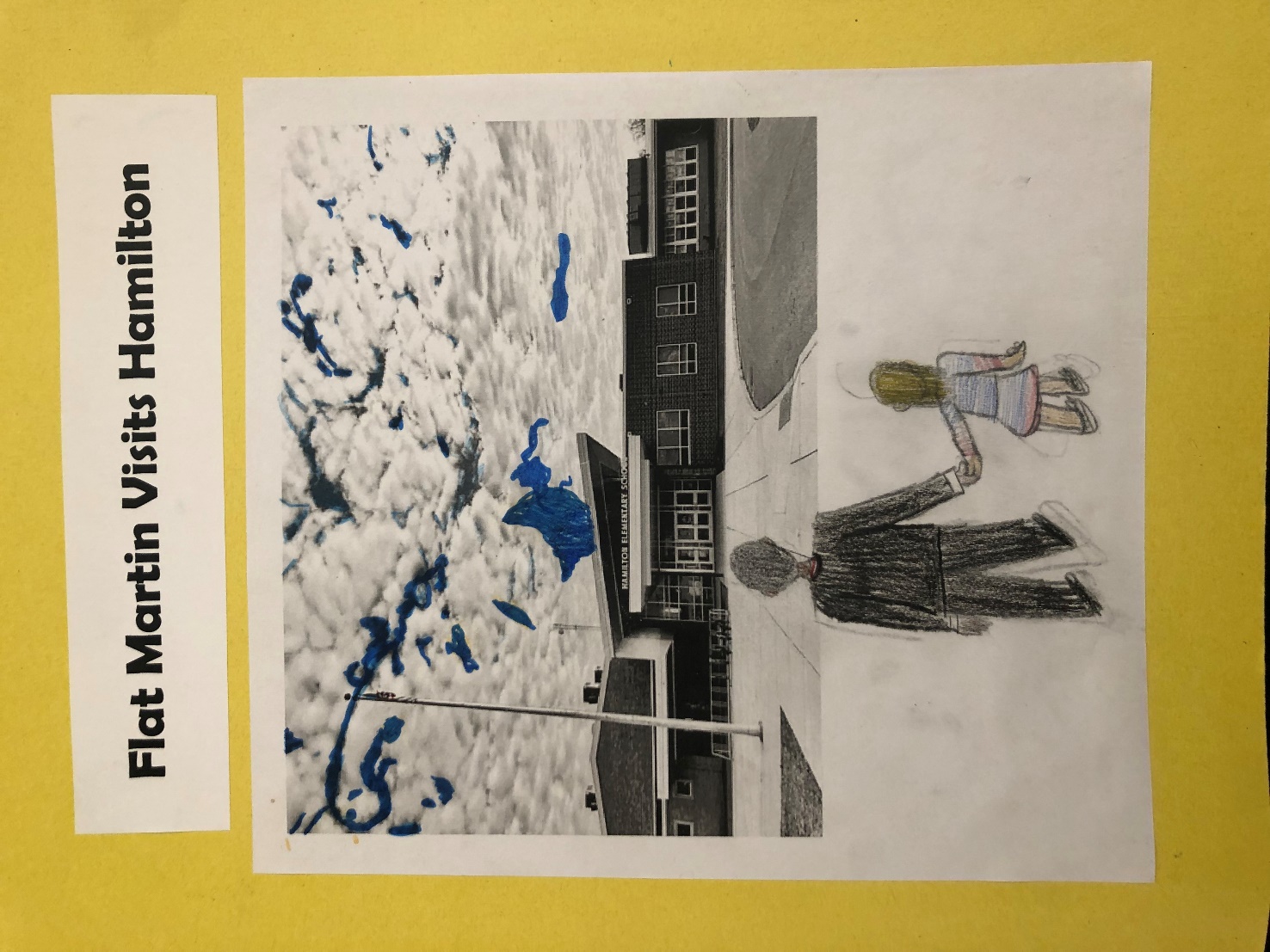 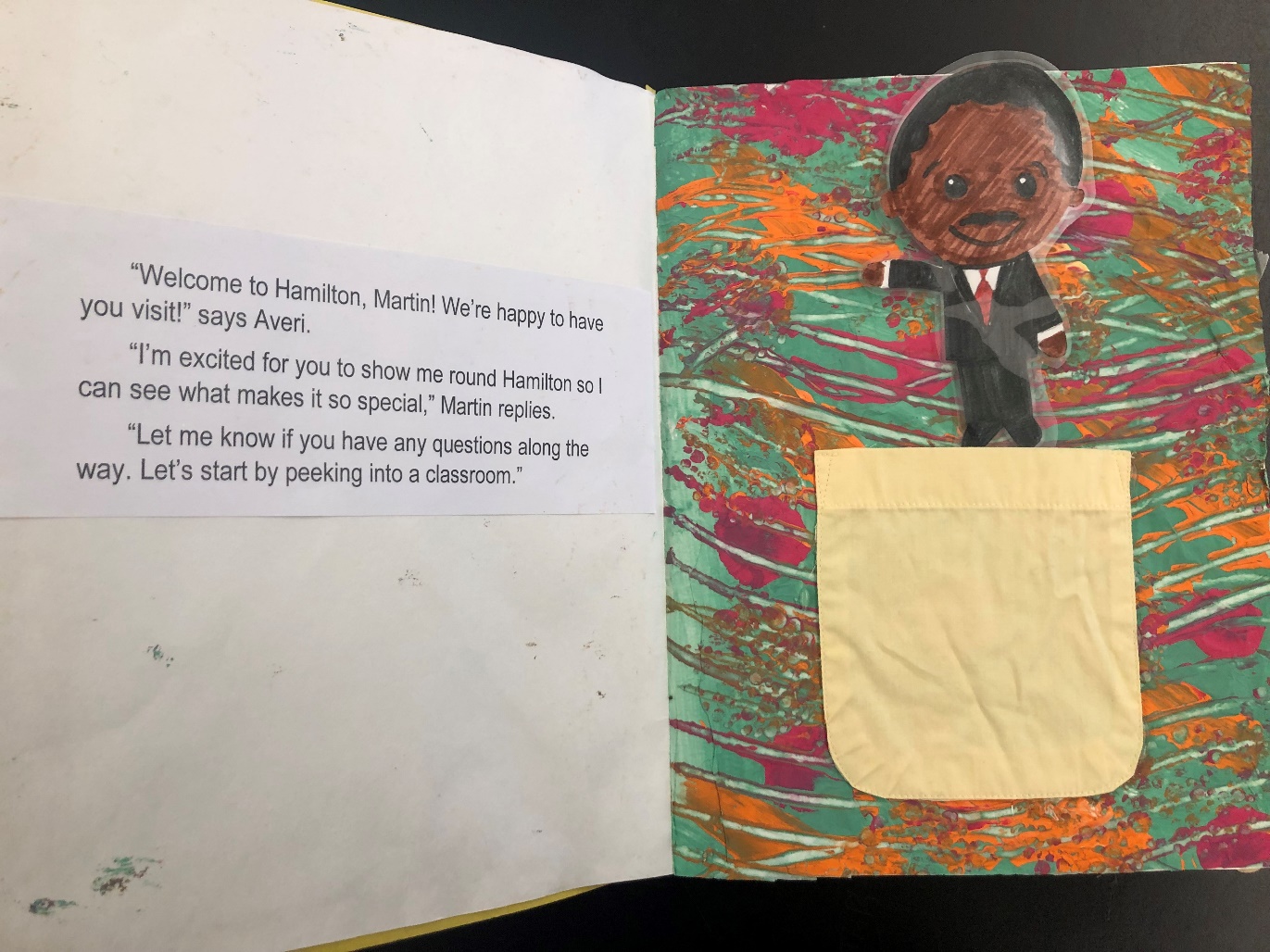 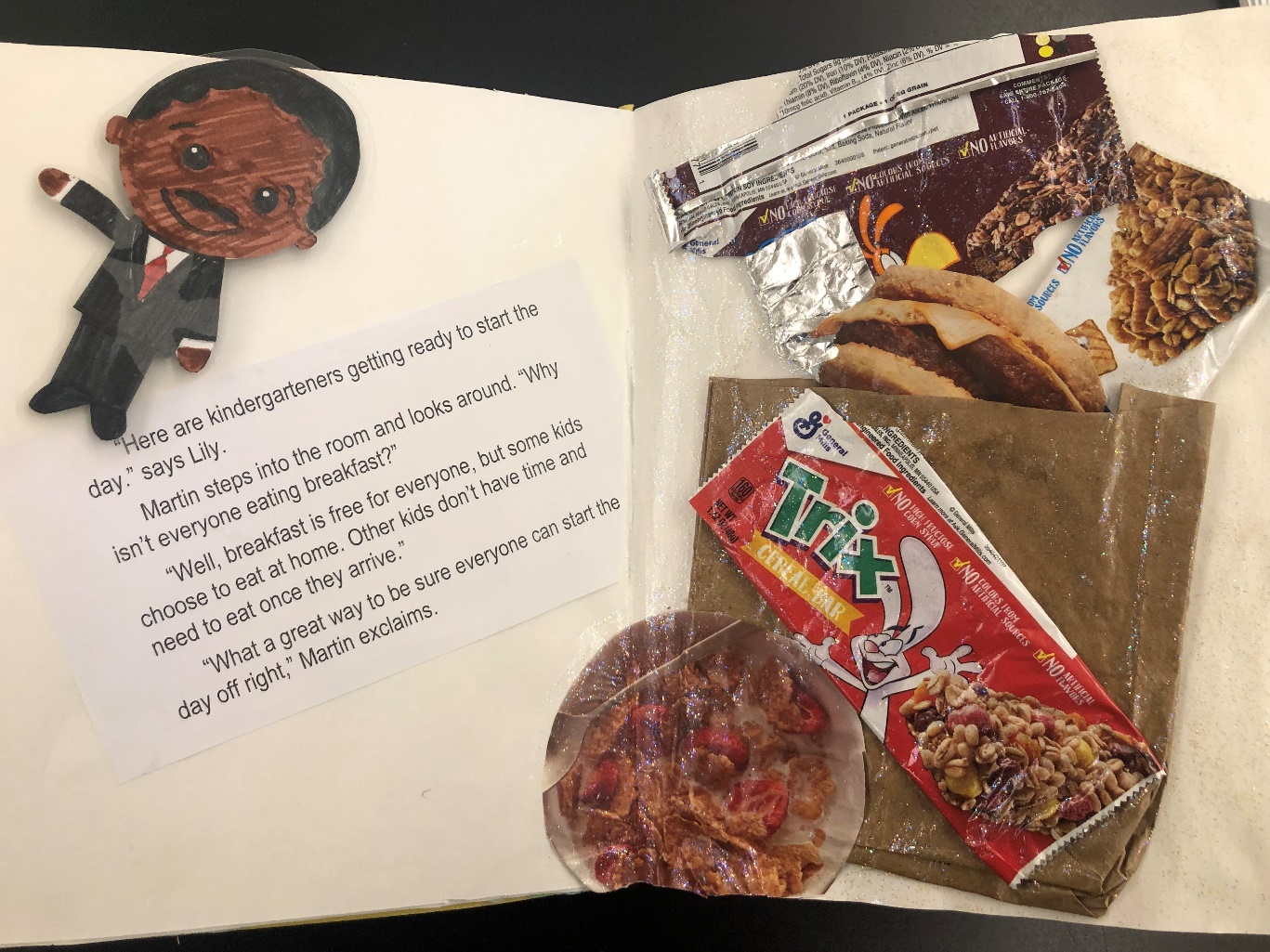 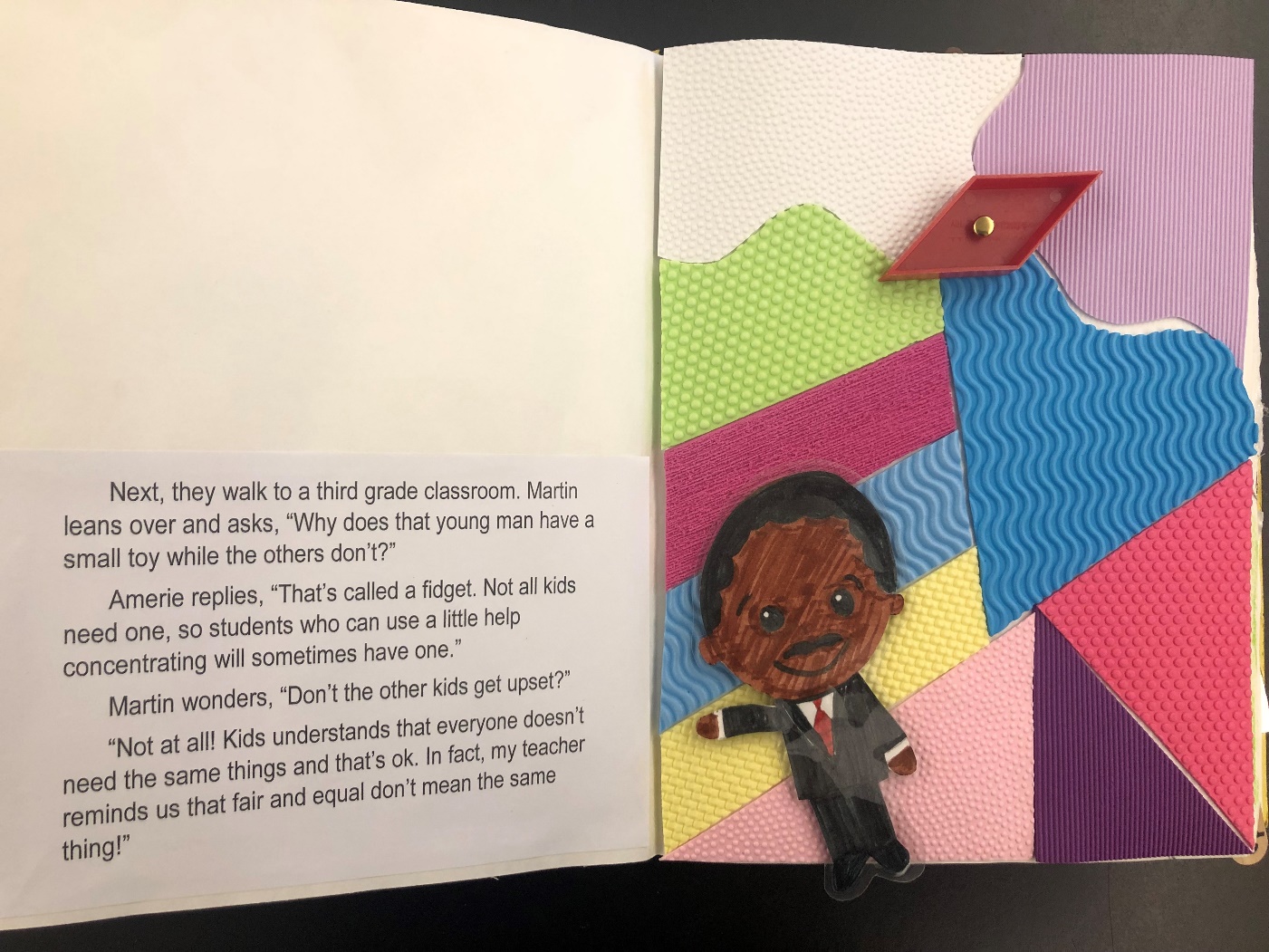 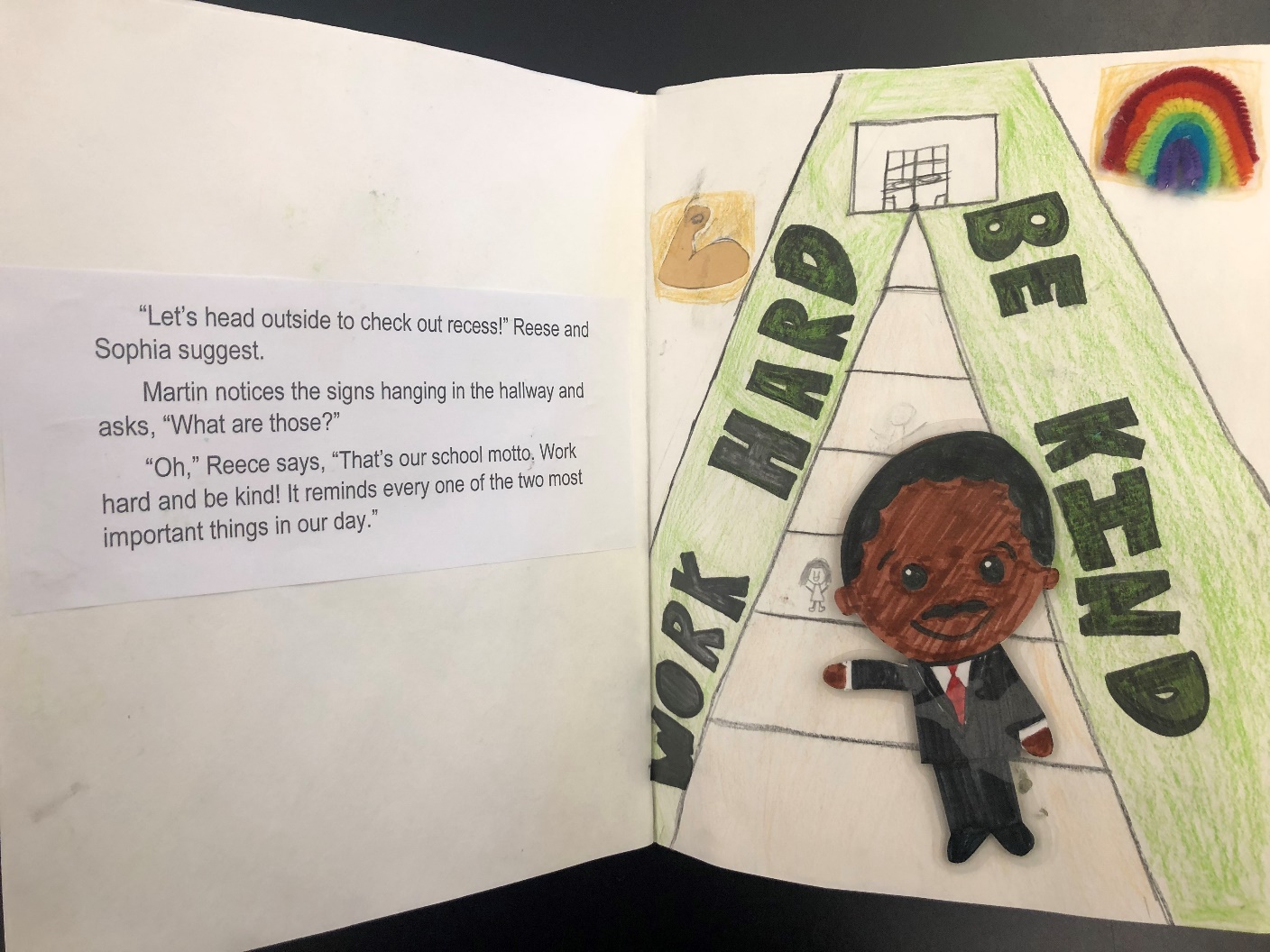 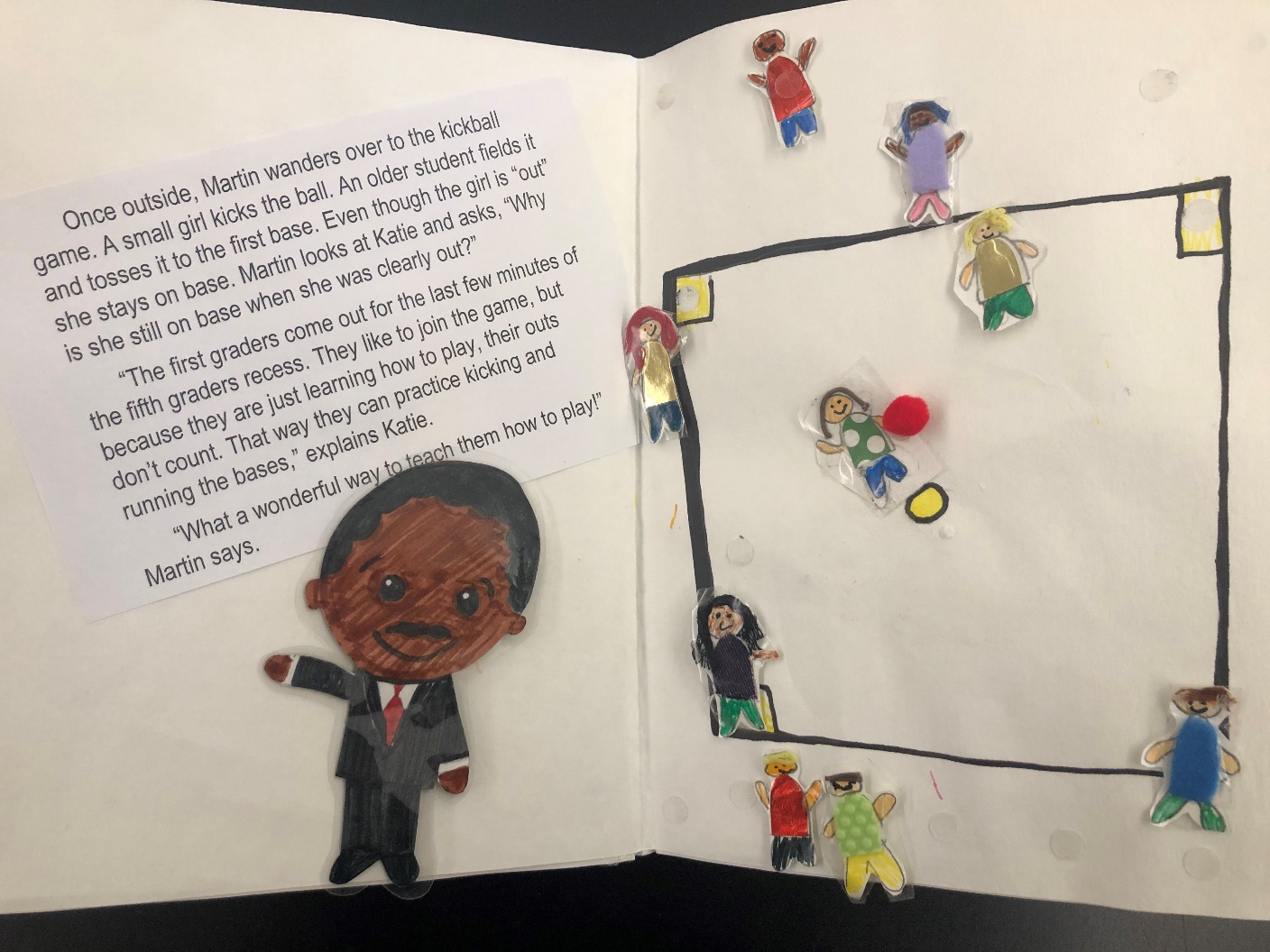 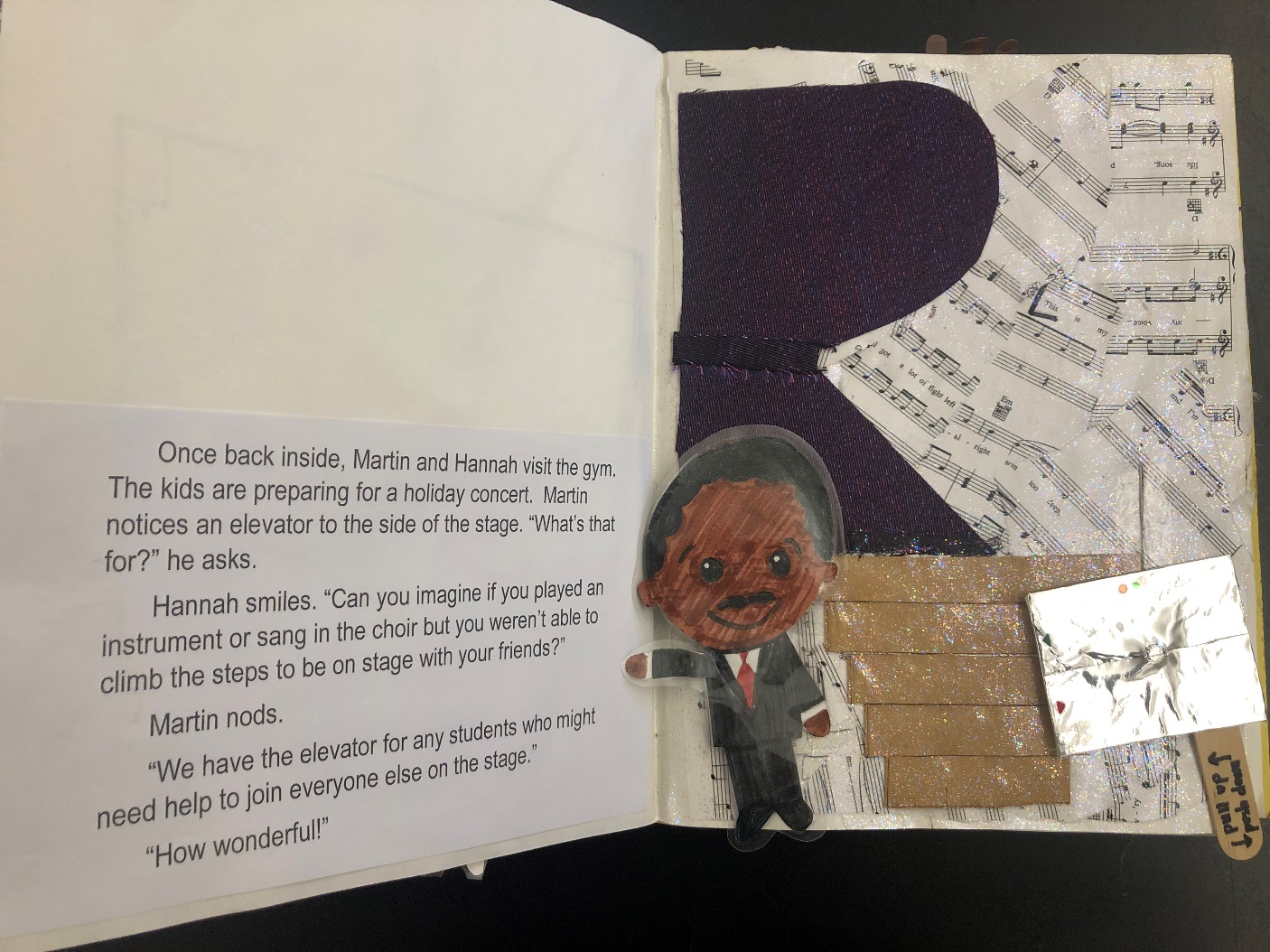 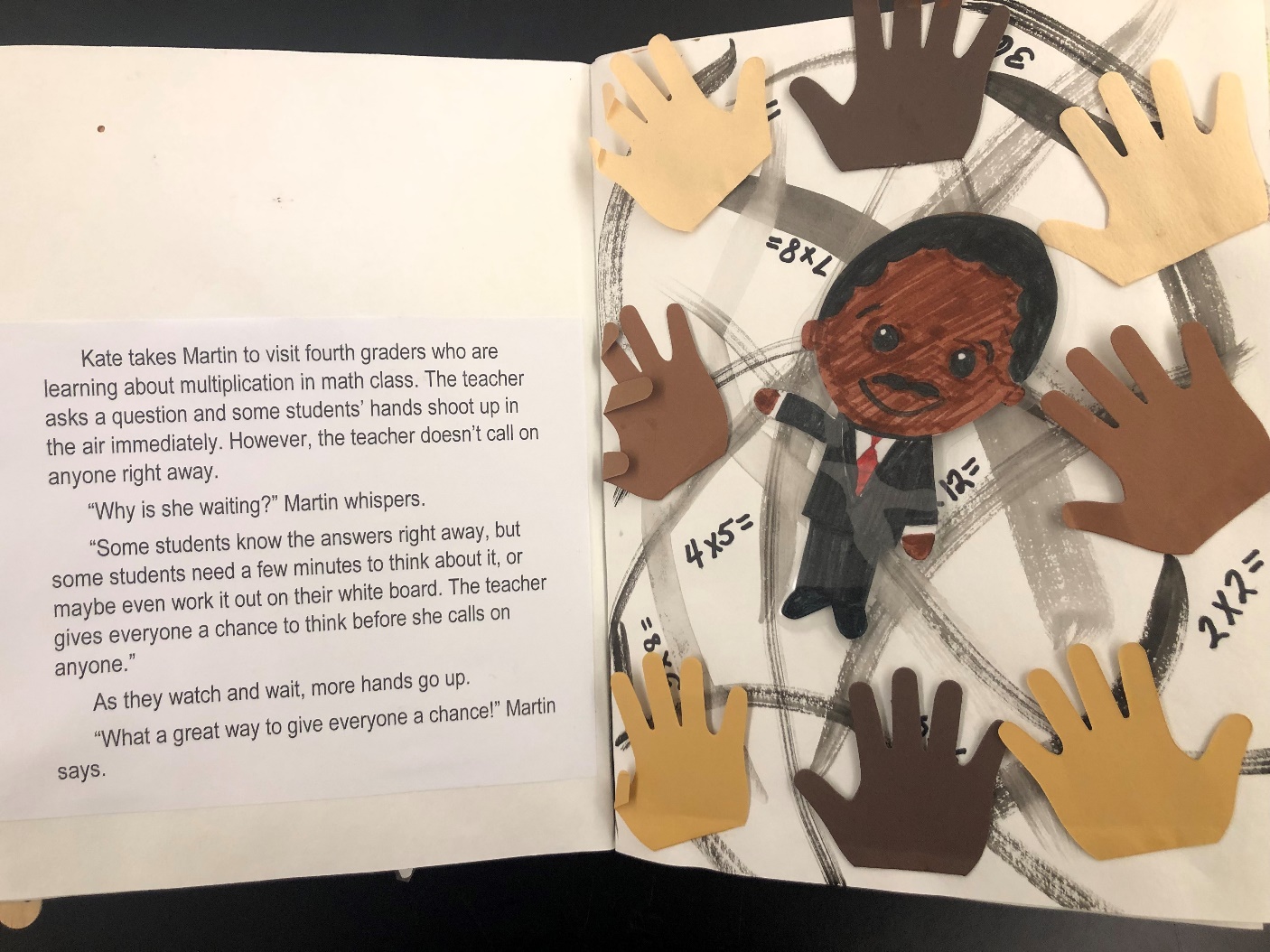 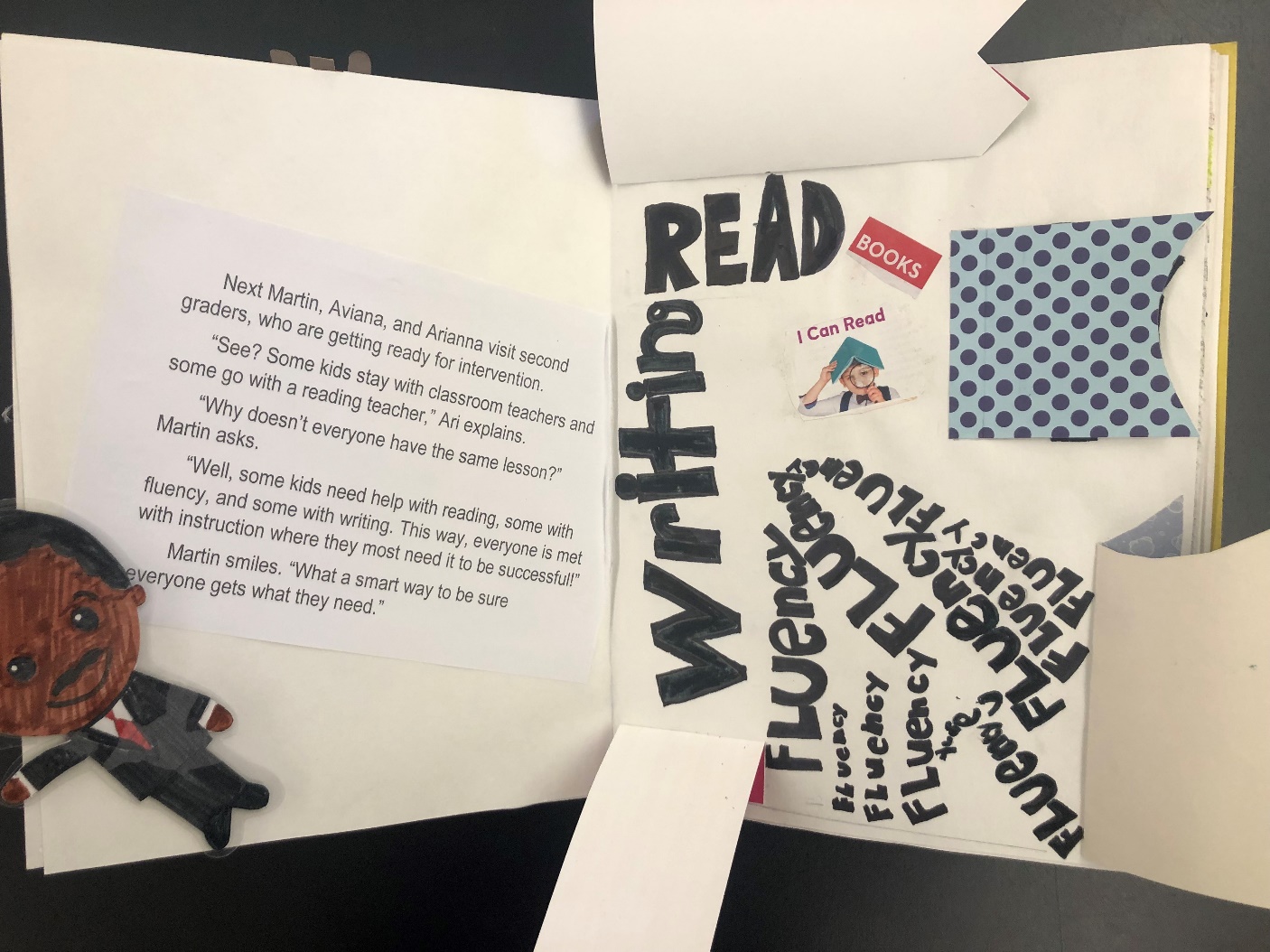 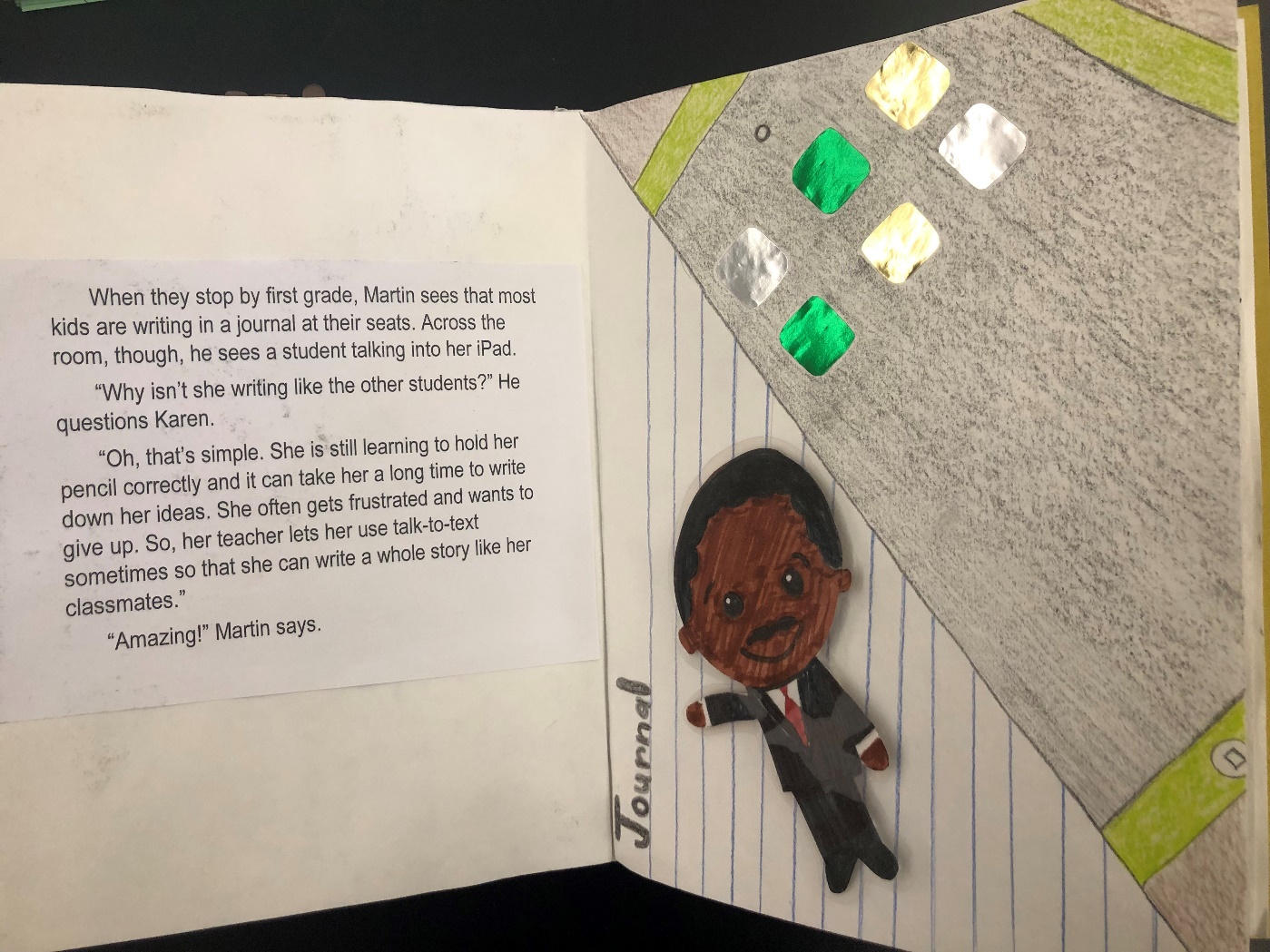 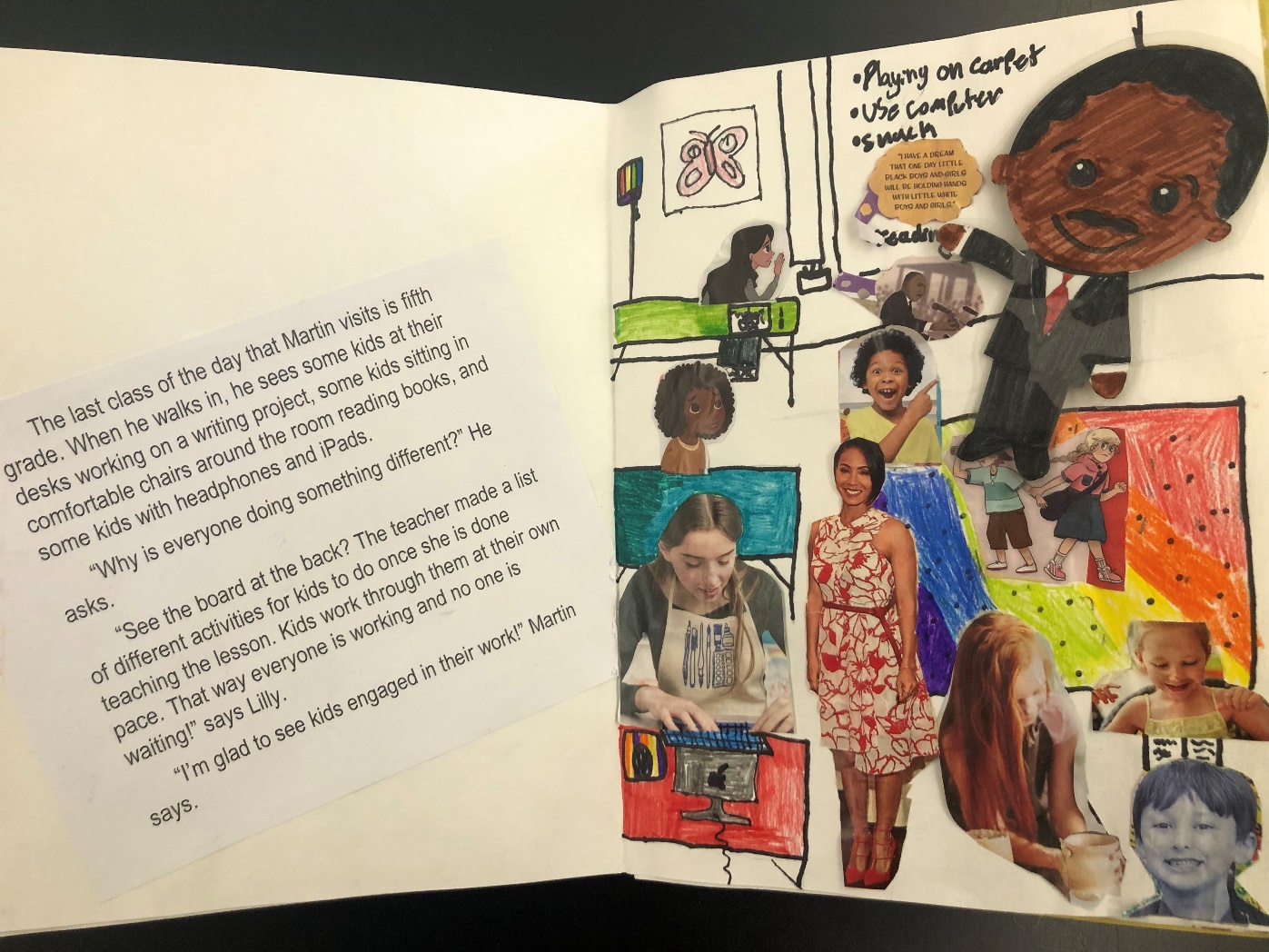 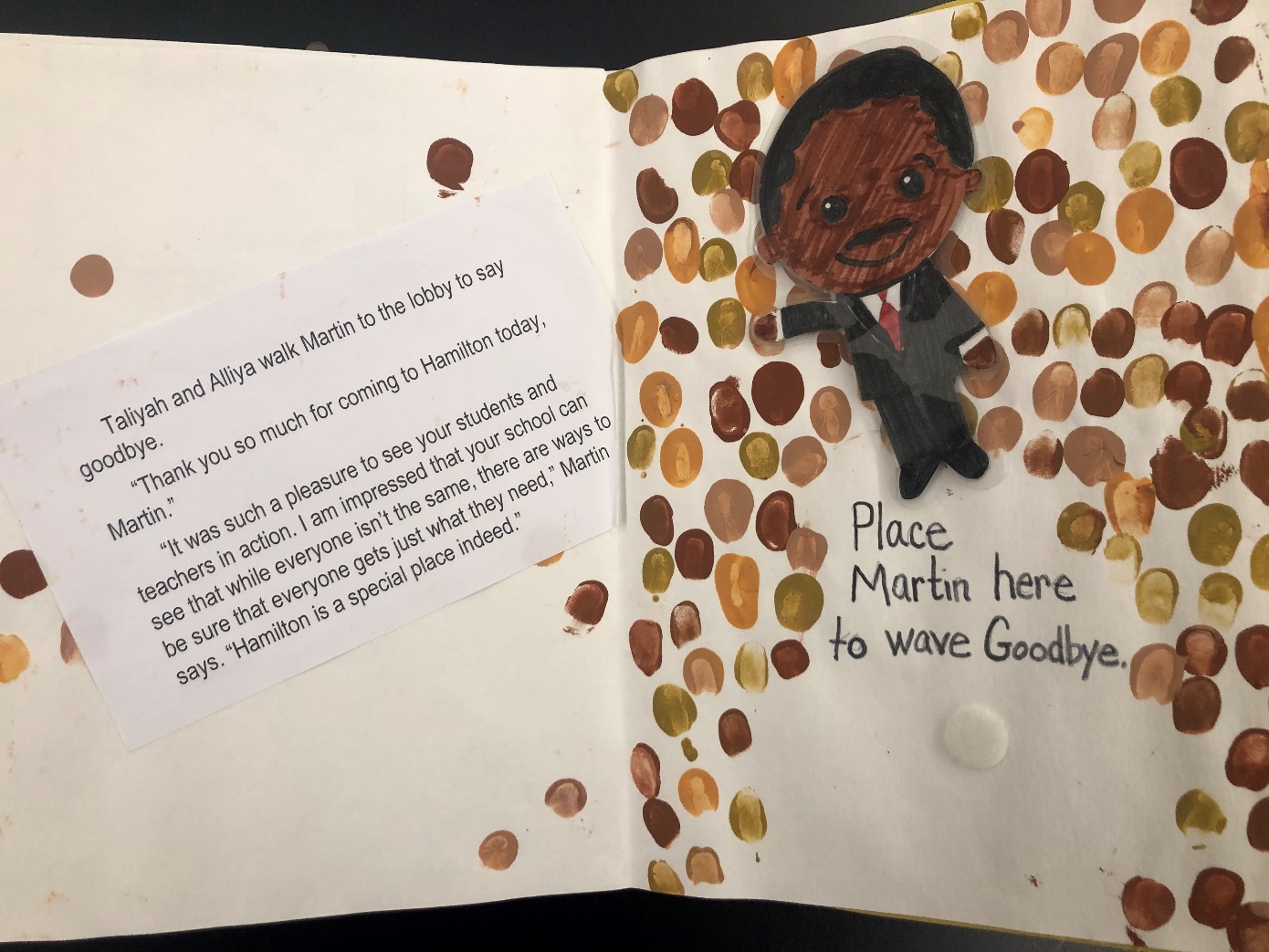 